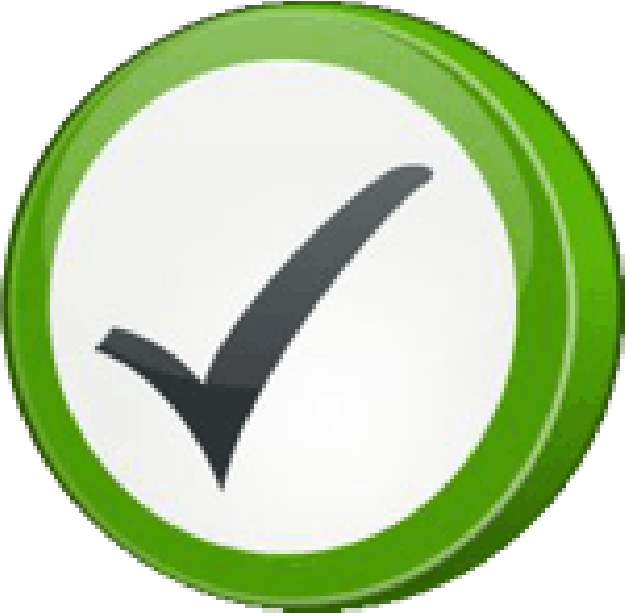 Перечень лекарственных препаратов  для бесплатного обеспечения по ВЗНС информацией можно ознакомиться в пункте выписки рецептов: кабинет №201 а (2 этаж)на сайте ГБУЗ ТО «Областной клинический кардиологический диспансер»www.cardio-69.ruНа 2024 год утвержден  приложением 3 РАСПОРЯЖЕНИЯ ПРАВИТЕЛЬСТВА РОССИЙСКОЙ ФЕДЕРАЦИИОТ 12 ОКТЯБРЯ 2019 ГОДА N 2406-Р